Заявка 2020 года на АБЗ  и КДУ.№ п/пНаименованиеМаркаКоличествофотоМасло термическое18000Кирпич огнеупорный600 штРедуктор дымососа CLY-7002 шт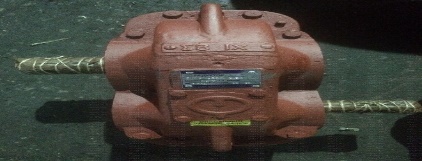 Редуктор высокого давления фильтра д 25 мм1 шт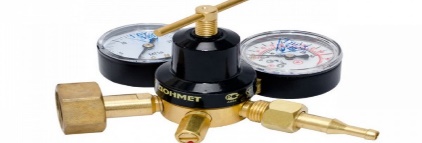 Воздушные фильтры804 шт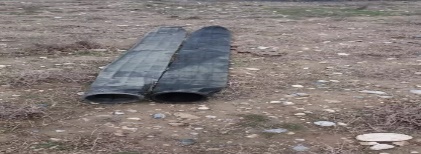 Датчик терморегулятор М-ЕУДА4 шт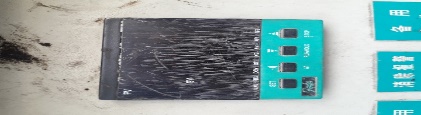 Цепь  элеватора3 компл.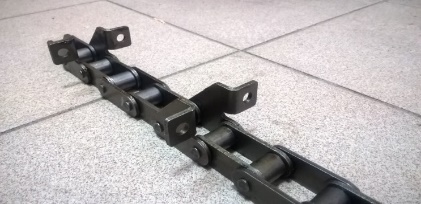 Масленый насос С 1192 шт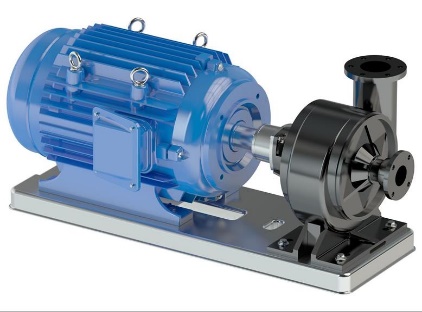 Транспортерная лента ширина 0,5 м38 м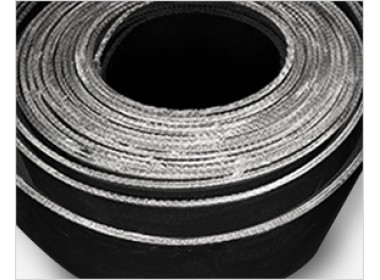 Пневмоцилиндр затвора мешалки3 шт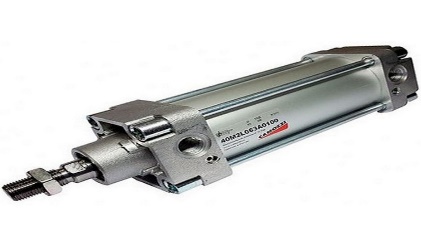 Гофрированный шланг д-240 мм6 шт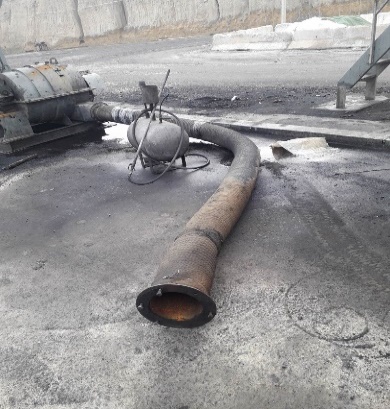 Компрессор 16 атм с двигателем 11 кВт1 шт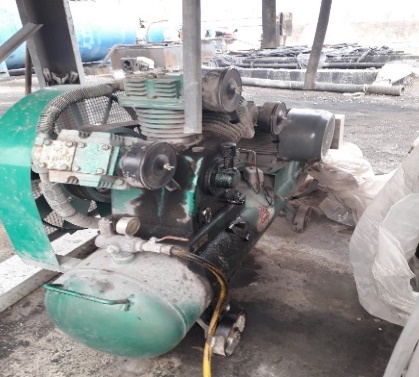 Бурнер  (электрическая горелка)2 шт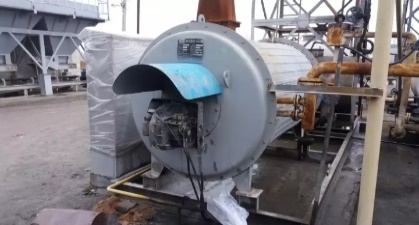 Дозатор битума2 шт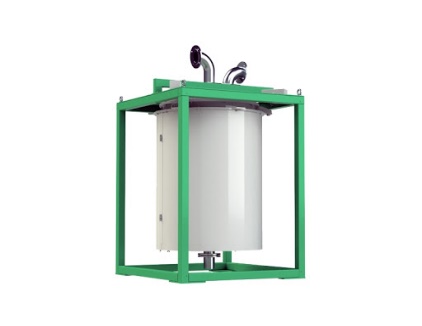 Сетка грохот4 шт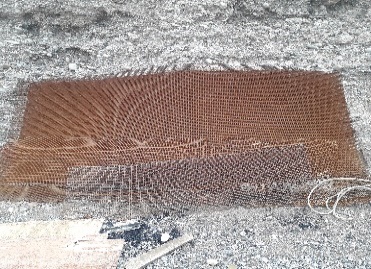 Резиновая подушка грохота16 шт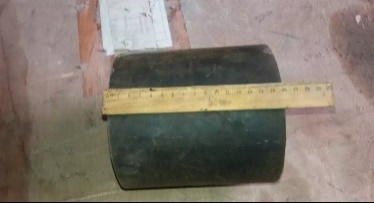 Электродвигатель 1460 об/мин 18 кВт2 шт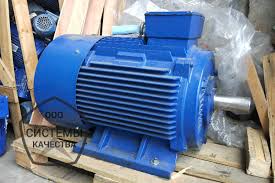 Соединители цепей горячих инерт. материалов3 компл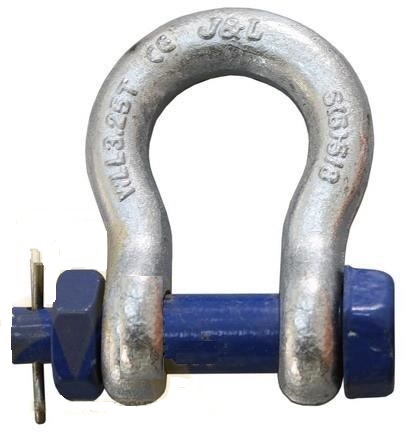 Гидравлический насос2 шт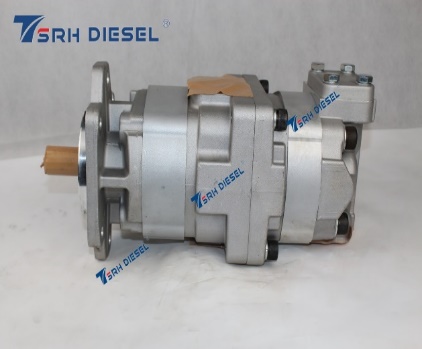 Клапан подачи минерального порошка4 шт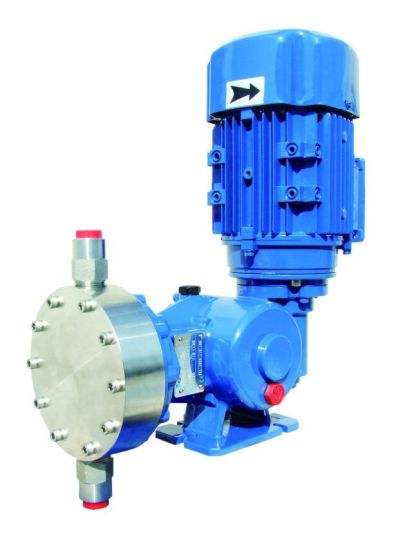 Автомат 100 А4 шт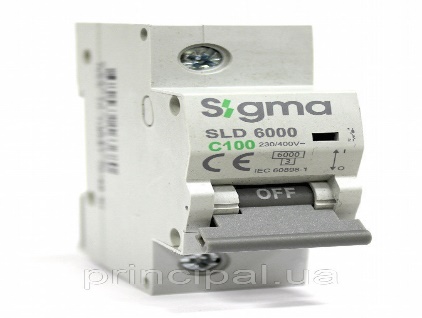 Печь для подогрева масло RIFLLO RL 70 4*W3 штТранспортерная лента 60ммДля КДУ50 мСетка 0-5 ммСетка 5-13 ммСетка 13-18 ммСетка 18-25 мм4 шт4 шт4 шт4 штЗадвижка д 50 мм Задвижка д 25 ммЗадвижка д 65 мм8 шт8 шт8 шт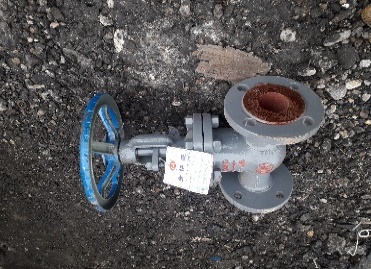 Конус дробилки нижняя часть2 шт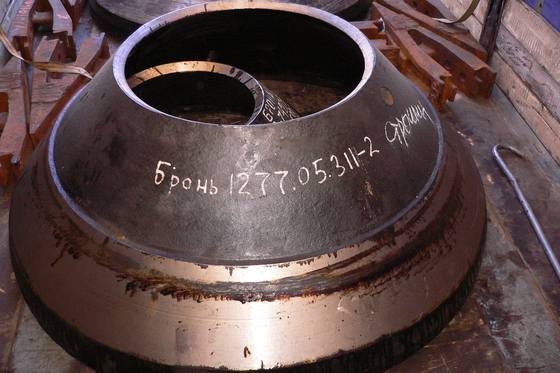 Конус дробилки верхняя часть2 шт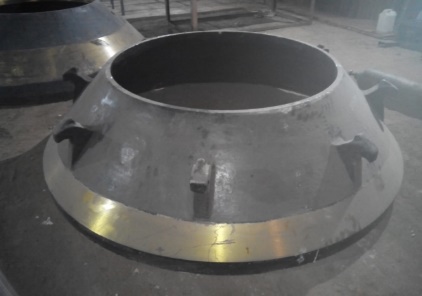 Подшипник 2104 шт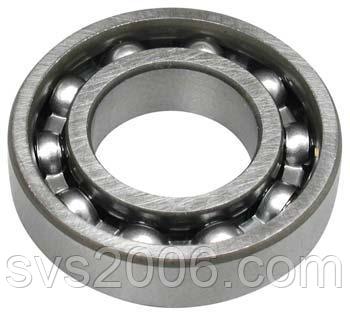 Подшипник 223162 шт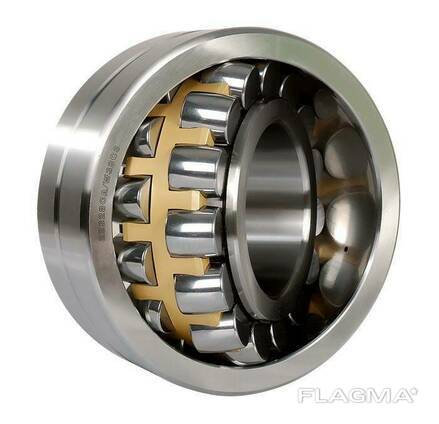 Гидроцилиндр4 шт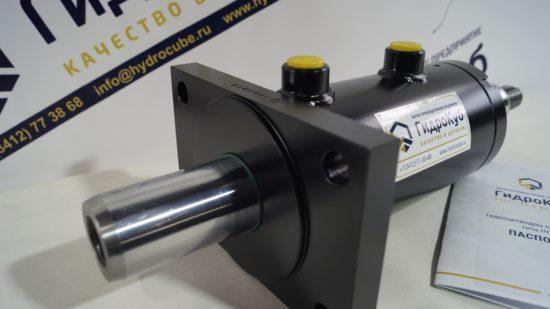 Регулировочная пластина первичной обработки6 шт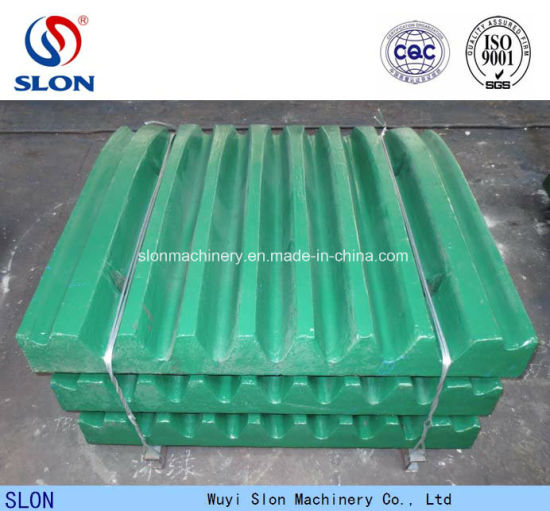 Подшипник грохота 422 ЕМ4 шт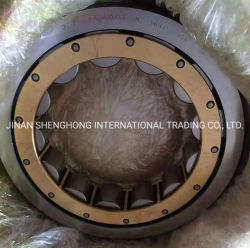 